Dokumentet teknike të nevojshme për aplikacionet për leje ndërtimore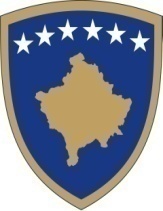 Republika e KosovësRepublika Kosova – Republic of Kosovo Komuna e Prishtinës Opština Priština –Municipality of Prishtina     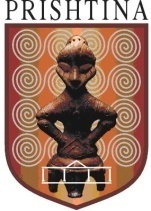 PoJoN/AI.  Kushtet ndërtimorePlani i lokacionit 1:2500 ose 1:1000, që tregon qartë: Kufijtë dhe numri i parcelave kadastrale;Kulmet e ndërtesave ekzistuese;Së paku dy nga rrugët më të afërta publike;Objektet më të afërta ekzistuese të infrastrukturës teknike për shërbime publike; Konturat topografike, relievi dhe drunjtë ekzistues.Plani i strategjisë për qasje në përpjesë 1:1000 ose 1:500, shënuar me dimensione dhe kontura topografike, që tregon qartë masat për:Aranzhimet e propozuara për kyçje në një rrugë ekzistuese publike dhe nëse nuk ka qasje të menjëhershme në një rrugë publike ekzistuese propozimin për zgjerimin e rrjetit ekzistues të rrugëve publike për parcelën kadastrale (mundësisht kyçja te behet ne kategorinë me të ulët të rrugës );Qasjen e personave me aftësi të kufizuara në rrugët publike dhe transport, siç janë stacionet dhe platformat, parkingjet e automjeteve, rrugët dhe vendkalimet për këmbësorë, semaforët, ishujt e komunikacionit dhe udhëkryqet. Lëvizjen e automjeteve dhe këmbësorëve deri në atë vend dhe prej atij vendi duke përfshi dhe sinjalizimin përkatës;Hapësirat ndarëse për mbrojtje të ndërtimeve fqinje nga zjarri dhe rrugë për qasje të makinave të zjarrëfikjes dhe shërbimeve tjera emergjente;Hapësira , kapaciteti dhe menaxhimi i parkimit  për automjete ;Marrëveshjet për kyçje në infrastrukturën teknike ekzistuese të shërbimeve publike dhe zgjerimet e rrjetit ekzistues, nëse kaMbledhjen e mbeturinave;Ndryshimet e konfiguracionit ekzistues të tokës;Pozita dhe përhapja e ndërtesave dhe drunjëve ekzistues brenda 50 metrave të punëve ndërtimore të propozuaraZgjidhja ideore për zhvillimin e bllokut urban apo rural, në rast se për parcelën kadastrale nuk ka plan rregullues urban apo plan rregullues të hollësishëm të miratuarPlani i lokacionit 1:200 ose 1:500, i shënuar me dimensione të shkruara dhe kuota të lartësisë, që tregon qartë:Kufijtë e parcelës kadastrale dhe hapësirën totale të sipërfaqes;Vijën rregulluese;Vijën e ndërtimit;Largësia e mureve të jashtme të katit përdhes nga kufijtë e parcelës kadastrale;Largësia e perimetrit të kulmit nga kufijtë e parcelës kadastrale;Pika më e lartë në metra e ndërtimit të propozuar;Sipërfaqja e përgjithshme e gjelbërimit për depërtueshmëri të reshjeve atmosferike;Sipërfaqja e përgjithshme e ndërtimit brenda parcelës kadastrale; Hapësirat e brendshme dhe të jashtme të ndara për parkim të automjeteve;Planet e kateve  karakteristike  dhe kulmit, dukjet dhe prerjet 1:200 ose 1:100, e ndërtimit të propozuar në kontekst me ndërtimet fqinje që janë në distancë prej pesëmbëdhjetë (15) metra nga kufijtë e parcelës kadastrale, që tregojnë qartë:Ndërtesat ekzistuese ose muret që do të rrënohen;Klasifikimi i jashtëm i rezistencës ndaj zjarrit të elementeve të ndërtimit, siç janë kulmi, muret, dyert dhe dritaret;Materialet e propozuara për sipërfaqet e jashtme të mureve, kulmit, dritareve dhe dyerve;Marrëdhënia ndërmjet ndërtesës ekzistuese dhe ndërtesave fqinje ekzistuese, ku tregohet lartësia, detajet dhe pozitat e hapjeve për dritare;Ndarjet e brendshme të hapësirave;Punët ndërtimore të jashtme si janë, rrethojat, portat, asfaltimet, reliefi, bimët, etj.Raporti teknik i hulumtimit të vendndërtimit, që përbëhet prej:Raporti/Elaborati i studimit gjeodezik Raporti/Elaborati i studimit gjeomekanik; (të dorëzohet vetëm për llojet e ndërtimit të Kategorisë II dhe III). ;Kushtet ekzistuese sizmike, meteorologjike, klimatike dhe raporti për ndotjen e mjedisit dhe nga zhurma(të dorëzohet vetëm për llojet e ndërtimit të Kategorisë II dhe III). Raporti për kërcënimet natyrore dhe mjedisore, siç janë zjarret e pyjeve, vërshimet, erozioni i tokës, rrëshqitja e gurëve, ortekët, tharja e tokës bujqësore, ndotja e ajrit, ndotja e ujit dhe kontaminimi(të dorëzohet vetëm për llojet e ndërtimit të Kategorisë II dhe III); Vlera e paraparë e kostos për punët ndërtimore;Kostoja e paraparë e marrëveshjes për zhvillimin e infrastrukturës.  II.Konstruksionet Përmbajtja e projektitDokumentacioni i nevojshëm –licenca apo dokumentacioni si dëshmi e kualifikimit të duhur për personat profesional.Përshkrimi teknik i të gjitha elementeve përbërëse të strukturës (horizontale,vertikale të pjerrëta, rampave, shkalleve etj) si dhe të tërë strukturës në tërësi.Paramasa e elementeve të strukturës me karakteristikat e materialeve.Planet e kallëpeve për të gjitha planimetrit(bazat) duke përfshire themelet, katet,nenkulmin dhe të ngjashme me to, në kuadër të tyre të jenë se paku dy prerje karakteristike në lartësi me pozicionim të elementeve me përpjese P=1:50 si dhe pjese të veçanta (detale) me përpjese P=1:25. Për kategorinë e II dhe të III;Analiza  (trajtimi), e strukturave nga aspekti statik, dinamik dhe ai sizmik të konstruktuara nga betoni i armuar, betoni montazh, gjysme montazh, betoni i paranderur, nga metali( çeliku), alumini, druri monolit ai i ngjitur ( i lameluar) si dhe strukturat e përziera , Të gjitha të trajtohen  në përputhje të plotë me kodet në fuqi(EC-det). për gjendjes kufitare mbajtëse (ULS-Ultimate Limit State)dhe gjendjen kufitare të përdorimit (SLS - Seniceability Limite Status);.Në kuadër të projektit duhet të prezantohen pozita dhe intensiteti i ngarkesave, përshkrimi dhe  kombinimi i tyre duke respektuar EC-1, koeficientet parcial të sigurisë, faktorët e kombinimit në përputhje me llojin e strukturave dhe karakteristikat  e ngarkesave po ashtu, duhet të paraqiten ndikimet statike(M,T,N etj.), zhvendosjet elastike, ndikimet në truall  në varësi të kombinimeve meritore për dimensionim;.Në kuadër të projektit duhet të paraqitet edhe llogaritja e  stabilitetit global duke përfshire  stabilitetin  në prerje, torzion, zhvendosjet relative ndërmjetkateve (InterstoryDrift)dhe faktori P-Δ të gjitha sipas kërkesave qe i jep EC-8.  Për kategorinë e II 0bjektet me etazhitet mbi  P+4 dhe të  kategorisë së III Në rastet kur në strukturë përdoren gjatë projektimit  fugat e cedimit apo  të dilatimit duhet  që të paraqiten në mënyrë numerike dimensionimi i tyre nga veprimet horizontale,temperaturës, reologjisëse betonit etj. Për kategorinë e II -0bjektet me etazhitet mbi  P+4 dhe të  kategorisë së III Për të gjitha elementet vertikale të paraqiten kërkesat për duktilitet për prerjet tërthore;Për të gjitha strukturat(betoni, metali (çeliku), plastika druri etj)në rastet kur me norma teknike kërkohet , duhet të paraqitet  edhe sigurimi nga zjarri me shkallë te gjatësisë se rezistencës vareshit nga rëndësia dhe kategoria e strukturave;.Pjesa grafike ( detalet)  duhet të janë të  punuar në atë mënyre që ti plotësojnë kriteret e rregullave teknike për projektim, të lexueshme dhe të lehta(kuptueshme) për ekzekutimit e përpjese (P=1:5; P=1:10; P=1:20; P=1:25: P=1:50) në varësi nga kompleksiteti i detalit dhe nyjës , ndërsa llogaritja e lidhjeve, tegelave,bulonave, gozhdave, xhembave dhe të ngjashme me to duhet të prezantohen në forme  numerike në përputhje me normat në fuqi;.Të gjitha materialet e përdorura gjatë projektimit duhet të jenë në përputhje me EN standardet duke përfshire betonin,çelikun,drurin,aluminin etj;.Të gjitha strukturat të cilat fundohen në tokë me 2(dy) apo më shumë etazhite duhet që të prezentojne projektin për sigurimin e gropës ndërtimore dhe objektet në afërsi të sajë;.Projekti duhet të përmbaje kontrolle te brendshme nga individ kompetent profesional i cili nuk është pjesëmarrës në projekt dhe garanton që projekti është punuar ne harmoni me kërkesat e normave dhe standardeve ne fuqi për projektim;.III.  MekanikeSpecifikacionet teknike të materialeve dhe pajisjeve, përfshirë orarin e mirëmbajtjes rutinore;Paramasa, përfshirë udhëzimet teknike për ekzekutim të punëve ndërtimore;Llogaritjet e efikasitetit të energjisë për ventilim, ngrohje dhe ftohje;Raporti i izolimit termik, përfshirë specifikacionet e materialit për katet e themelit , muret e jashtme, dyert, dritaret dhe kulmin;.Bazat e kateve karakteristike dhe kulmit, bazat e reflektuara të tavanit, dukjet dhe prerjet 1:100 ose 1:50 shënuar me dimensione të shkruara dhe me kuotat e lartësisë ku tregohet qartë pozita, madhësia, drejtimi dhe hapësira e instalimeve mekanike, nëse është propozuar për:Pajisjet për shkarkimin  ajrit dhe rregullimi i kanaleve;Pajisjet për shkarkimin e ajrit për djegie dhe rregullimi i kanaleve;Pajisjet për ngrohje dhe/ose ftohje dhe rregullimi i gypave;Oxhaqet dhe ventilatorët;Pajisjet specifike, vatrat e zjarrit dhe pajisjet me djegie të karburanteve të ngurta;Kaldatë, ngrohësit e ujit dhe enët nën presion;Ftohja; Magazinimi i materialeve të djegshme;Sistemet diellore;Ashensorët/shkallët lëvizëse; dheElementet tjera mekanike.Vizatime të detajuara të elementeve të ndërtimit;IV.ElektrikeSpecifikacionet teknike të materialeve dhe pajisjeve, përfshirë orarin e mirëmbajtjes rutinore;Deklaratë mbi zbatimin e rregullave dhe standardeve elektrikeKushtet për shqyrtime  (testime)Paramasat  dhe parallogarit  duke  përfshirë udhëzimet teknike për ekzekutim të punëve ndërtimore;Llogaritjet e efikasitetit të energjisë elektrike;Llogaritja e fotometrivellogaritja e seksionit te përçuesit sipas rrymës së ngarkesës të lejuarLlogaritja e rënies së tensionitLlogaritja e rezistencës së shpërndarjes të tokëzuesit në themel dhe tokëzuesit mbrojtësLlogaritja e nivelit të mbrojtjes të instalimit të rrufepritësitBazat e kateve karakteristike  dhe kulmit, bazat e reflektuara të tavanit, dukjet dhe prerjet 1:100 ose 1:50 shënuar me dimensione të shkruara dhe me kuotat e lartësisë ku tregohet qartë pozita, madhësia, drejtimi dhe hapësira e instalimeve elektrike, nëse është propozuar, siç janë:Pika e lidhjes në rrjetin ekzistues publik të furnizimit;Puna elektrike e tensionit të lartë;Puna elektrike e tensionit të ultë;Rregullimi i tokëzimit dhe lidhjes;Matësit elektrik dhe tabelat e shpërndarjes;Rregullimet e brendshme dhe të jashtme për shpërndarjen dhe pikët lidhëse për pajisje, transformatorë, ndërpresë, priza, trupa ndriçues, panele kontrolli, televizion, telefon, kabllor, internet, komunikim, sistemet e ndriçimit emergjent, instalimet mekanike dhe punët tjera elektrike;Prodhim alternativ i qëndrueshëm i energjisë;Elementet tjera elektrike.Vizatimet e detajuara të montimit të elementeve elektrike.Skema e veprimit të instalimeve elektrike të rrymës së fort dhe rrymës së dobët.Skema e instalimit të rrufepritësit (tokëzuesi,pranuesi ,lëshuesve si dhe kutit matëse).Skemat njëpolare të rrymës së fort dhe rrymës së dobët.Skema njëpolare e instalimit të barazimit kryesor të potencialit dhe barazimit të potencialit plotësues në banja (nyje sanitare).V.HidroinstalimetPërshkrimi teknik me specifikimet  teknike të materialeve dhe pajisjeve dhe udhëzimet montuese ne baze te standardeve ne fuqi.Paramasa dhe parallogaria,  përfshirë udhëzimet teknike për ekzekutim të punëve ndërtimore;Llogaritjet e efikasitetit të shfrytëzimit të ujit; (Llogaria hidraulike )Situacioni, bazat e kateve karakteristike  dhe kulmit, , dukjet dhe prerjet 1:100 ose 1:50 ,shënuar me dimensione të shkruara dhe me kuotat e lartësisë ku tregohet qartë pozita, madhësia, drejtimi dhe hapësira e hidroinstalimeve për:Rregullimet e jashtme të hidroinstalimeve, përfshirë pikat e lidhjes së ujit, valvulat ndarëse për rrjetin publik të furnizimit, njehsorët e ujit, Impiantet kundër zjarrit ( hidrantët e jashtëm ), rregullimet për shkarkimin e ujërave të zeza, pusetat, vendet e pastrimit, diametri, gjatësia dhe pjerrësia e gypave, etj;Rregullimet e brendshme të hidroinstalimeve përfshirë ngrohësit e ujit, rregullimin e furnizimit dhe shpërndarjes së ujit të ngrohtë dhe të ftohtë dhe drenazhet sanitare, gypat e ajrosjes, S-lakesat, ndërprerësit dhe ndarësit, etj;Skema e ujit dhe kanalizimit- aksonemetria me gjatësi dhe diametër te gypave, kuotat e pusetave dhe të impianteve me të rëndësishëm për realizimin final të objektit Rregullimi i kullimit të ujërave atmosferike;Sistemi i jashtëm i ujitjes për bujqësi dhe gjelbërim;Deponimi i reshjeve atmosferike;Elementet tjera të hidroinstalimeve, sipas kërkesave për projektim.Vizatimet e detajuara të elementeve të ndërtimit  (Detalet    P= 1: 5deri në  P= 1: 50) në varësi nga kompleksiteti i detaleve.VI.Mbrojtja nga zhurmaSpecifikacionet teknike të materialeve;Udhëzimet teknike për ekzekutimin e punëve ndërtimore;Llogaritjet e izolimeve akustike;Bazat e karakteristike  dhe kulmit, bazat e reflektuara të tavanit, dukjet dhe prerjet 1:100 ose 1:50 shënuar me dimensione të shkruara dhe me kuotat e lartësisë ku tregohet qartë pozita, madhësia, kategorinë e performansës së rezistencës ndaj zërit dhe hapësira e brendshme dhe e jashtme:Mureve, dyerve dhe dritareve;Pllakat e dyshemesë; Kulmi;Kanalet vertikale;Instalimet mekanike;Hidroinstalimet, Shkallët, ashensorët dhe hollit; Elementet tjera të izolimeve akustike.Vizatimet e detajuara të elementeve të ndërtimit.VII.  Mbrojtja nga zjarri (vetëm për Kategorinë II & III)Specifikacionet teknike të materialeve dhe pajisjeve, përfshirë orarin e mirëmbajtjes rutinore;Paramasat, përfshirë udhëzimet teknike për ekzekutim të punëve ndërtimore;Bazat e kateve  karakteristike dhe kulmit, bazat e reflektuara të tavanit, dukjet dhe prerjet 1:100 ose 1:50 shënuar me dimensione të shkruara dhe me kuotat e lartësisë ku tregohet qartë pozita, madhësia, klasifikimi i përformansës së rezistencës ndaj zjarrit dhe hapësira, nëse propozohet, e:Hapësirave  të brendshme rezistuese ndaj zjarrit, mjetet horizontale dhe vertikale të arratisjes me distanca të udhëtimit, përfshirë elementet e brendshme ndërtimore rezistuese ndaj zjarrit siç janë konstruksioni, muret, dyert, dritaret, hollet, shkallët, ashensorët, boshtet e shërbimit në ndërtesë dhe dyert për qasje në to, instalimet mekanike për ngrohje dhe/ose ftohje, barrierat e fshehta të hapësirave, etj;Vendosjes së kokave të detektorëve të zjarrit dhe/ose tymit, kutitë për thirrje alarmi, panelet e kontrollit të detektorëve dhe alarmit, transmetuesit e zërit të alarmit, shenjat për siguri nga zjarri, ndriçimi emergjent, aparatet për fikjen e zjarrit dhe pajisjet tjera për fikjen e zjarrit, kanalet e ventilimit dhe boshet për katet nëntokësore, etj;Rregullimi i çfarëdo sistemi spërkatës, valvula  e kontrollit dhe pajisjet, etj;Rregullimi i çfarëdo sistemi të kontrollit të tymit, modeli i operimit dhe pajisjet e kontrollit;Qasja dhe rrugët horizontale dhe vertikale, vendndodhja e vijës kryesore të furnizimit me ujë, kanalet vertikale për hidroinstalimet dhe kanalet vertikale Për instalimet tjera, hidrantët për zjarrfikësit, objektet e jashtme ose të brendshme për shërbimet e zjarrëfikjes dhe shpëtimit;Vendndodhja e hapësirave të hapura dhe të mbyllura me rrezik të lartë;Elementet tjera për mbrojtje nga zjarri.Vizatimet e detajuara të elementeve të ndërtimit.VIII.Qasja e njerëzve me aftësi të kufizuara (vetëm për kategorinë II&III)Specifikacionet teknike të materialeve;Paramasat, përfshirë udhëzimet teknike për ekzekutim të punëve ndërtimore;Bazat e kateve dhe kulmit, bazat e reflektuara të tavanit, dukjet dhe prerjet 1:100 ose 1:50 shënuar me dimensione të shkruara dhe me kuotat e lartësisë ku tregohet qartë pozita, madhësia, hapësira e dispozitave të qasjes për: Sipërfaqet me ndryshime në lartësi, siç janë rampat, shkallët dhe parmakët e tyre, ashensorët dhe platformat e ngritjes;Veprimtaritë e pavarura, siç janë hyrjet, hollet, hapësira e qarkullimit, WC-të, banjot, kuzhinat, dhomat, klasat e mësimit, hapësirat e punës, banesat, baret dhe restorantet, dhomat e zhveshjes, dushet, pishinat, vendi për qëndrim të spektatorëve, telefonat publikë dhe tekstofonët, fakset, makinat ATM, telefonat publik, pajisjet elektrike të kontrollit, dorëzat e dyerve dhe dritareve, sportelet e shërbimit dhe tavolinat, tabelat e njoftimit, tabelat e udhëzimeve dhe shenjat, etj.Vizatimet e detajuara të elementeve të ndërtimit.IX.Vlerësimi i ndikimit në mjedis (vetëm për kategorinë II & III)Raporti i Lejes mjedisore komunale Përshkrimi i projektit përshkrimi i procesit teknologjik, pajimetIdentifikimi dhe përshkrimi i ndikimeve ne mjedis Përshkrimi i masave për zvogëlimin e ndikimeve  negative ne mjedis